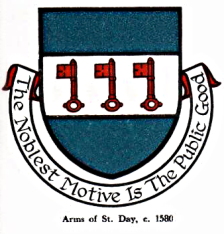 ST DAY PARISH COUNCILDraft Minutes of the Parish Council Meeting held on 11.03.24 at 7pm at the Enterprise Centre, Vogue, St Day.Present: Cllrs J Beer, C Jones, J Lello-Dunn, D Christie, D Carlyon and F LongApologies were accepted by Council, from Cllr Zoe Abbotts and Cornwall Cllr Connor DonnithorneCllr JB welcomed the new co-opted Councillors: Diane Carlyon and Fran Long who then signed their Declaration of Acceptance of Office, witnessed by the Clerk who also signed the paperwork. ACTION – Clerk to send completed Register of Interest forms to Cornwall Council.        Public Participation: There were two members of the public present. One member was looking to question Cllr CD on any progress in communications on the shaft on Telegraph Street. The Clerk has composed letters to be sent to Western Power and Cornish Minerals which were available for comment. ACTION – Clerk to confirm that Cllr CD is also following this up.3.          To receive any Declarations of Interests and Requests for Dispensation – Cllr JB declared an interest in the Welcome Club grant request, due to having some involvement in the running of the group.4.       	The draft meeting minutes of the Full Council Meeting held on 12th February 2024 were declared to be an accurate record of the meeting and were signed by the Chairman.5.	Cornwall Councillor’s report – whilst Cllr CD was not present, his report was displayed on the screen for reference and was read out by JB. 6i.           Planning: The following planning application was considered and some discussion was covered on the content.Application PA24/01476 Proposal Reserved Matters application for the construction of a new dwelling (details following Outline consent PA22/07207 dated 14.12.2022). Location Land South East Of Amberley, Tolcarne, St Day, Redruth.It was RESOLVED not to oppose this planning application; The following consultee comment will be submitted:‘St Day Parish Council does not oppose this planning application; but would like to request consideration that the development should minimise greenhouse gas emissions, minimise waste and prioritise renewable energy, protect irreplaceable habitats, conserve and enhance natural and historic environment. Green infrastructure should be central to the design of the scheme, accessible to all, promote health, homes to have a well-proportioned and well orientated garden. Considers biodiversity net gain. All healthy surrounding trees are to remain in place’.6ii. 	Planning Decision Notices PA23/10390 – APPROVED Proposed erection of 4 floodlights, 18m columns, to overlook the main playing pitch at the Community Sports Hall, Vogue Hill, St Day. 7. 	Agenda Items    7i.     	Community Engagement Day – It was RESOLVED to definitely hold a Community Engagement Day and a sub committee was proposed to plan this (JB, FL, SM and JLD); looking toward September. Whilst Carharrack PC have shown an interest in a joint day, it was RESOLVED that probably a better idea would be to arrange alongside Carharrack PC, but to hold separately so that each will be specific to St Day and Carharrack. ACTION – Clerk to arrange the first sub meeting and to contact Carharrack PC to discuss.7ii.	Two contractors for the Community Centre toilet refurbishment have looked at the job, but to date there has been no quote received. A third contractor is looking at the job this week. 7iii.	Whilst an individual came forward to offer landscaping work, there has been no email response. It was RESOLVED not to proceed any further with this conversation.7iv. 	Skatepark planning – Online survey results were displayed, paper survey results yet to be compiled. A public meeting will be organised and tenders released in order to progress the project.7v.	Health and Safety report for Wheal Jewel and St Day Playing fields – no change since the last report, as the weather has been too poor to do any work in the area; but this is on the Minor Works list for action.7vi.	The fence in the new Burial Ground is due to be straightened next week. It was RESOLVED to erect black metal gates for the site entrance. ACTION – Clerk to research and send options to the Council for consideration.7vii.	Minor Works - JB updated the Council on work completed to date, and thanks are minuted to the Minor Works Team. It was RESOLVED that the Clerk proceeds with the purchase of tools, as per the Community Chest grant. ACTION – Clerk to make the purchases. 7viii.	Speedwatch report – Circulated prior to the meeting and agreed as read.7ix.	New venue - ACTION JB to request a loan of projector and screen for the next three meetings; if the meetings continue at the Community Centre, it was AGREED that the Council will purchase these items.  7x. 	The Clerk reported that the bleed kits (resolved to purchase at the last meeting) need some further research, as there are various specifications; this is in progress. The defibrillator at the Fox and Hounds pub, is a concern as the pub is currently closed. It was RESOLVED that an alternative location will be preferable, should the pub remain closed. ACTION – Clerk to contact the brewery for advice; and source potential alternative options. DM agreed to check the current status of the defibrillator.8.		Correspondence / communications received8i.		The resident request for a bench to be erected on the pavement on Vogue Hill, has been rejected by Cornwall Council. The resident has been notified.8ii.		Self-build plans for the field on Brickworks Hill – draft NDP sent to the build company.8iii.		Fault on the slide in the Park – This will be passed on to Cornwall Council, once location has been confirmed.8iv. 	MHA Communities grant letter – It was RESOLVED not to support this request, as not local to St Day.8v.	School Easter Fayre grant request – It was RESOLVED to support this request (£50) although a match with Carharrack’s donation was also looked at. ACTION – Clerk to contact the school and request a formal application to be submitted.8vi.	Christmas Lights – It was RESOLVED to set up an annual direct debit of £500 to the St Day Christmas Lights Committee to ensure the continued wonderful displays in future years, and safe set up of the lights. ACTION – Clerk to contact the committee about previous years committee, fund raising method.8vii.        Welcome Club – Cllr J Beer left the room - It was RESOLVED to grant £500 to the Welcome Club to cover the next 12 months of room hire. Also to help cover the heating bills for the sessions. It was also RESOLVED to give a commitment of continued support to the Welcome Club. Incidentally, this is attended by between 25-30 residents for each session (and numbers are rising).  ACTION – Clerk to organise payment with the Community Centre Committee directly. Cllr J Beer returned to the table.9.	   Accounts / Banking – The following payments/receipts were ACCEPTEDThe Clerk reported that a VAT claim has been submitted for £3,670.3710.   	Traffic and roads Pound Crossroads - No questions were submitted for submission before public consultation.Closure Intention: Pink Moors, St Day - 14th March 2024 (09:30 to 15:30 hours)Closure Intention: Trefula, St Day - 2nd April 2024 (09:30 to 15:30 hours)11.   	Report on any external meetings attended: Minor works 22.02.24; CAP Climate 27.02.24; GEL Community               Liaison 28.02.2412.   	Upcoming meetings: St Day Old Church 12.03.24, Clerk’s meeting 20.03.24, CAP Climate 26.03.24 13. 	Confidential matters: All members of the public will be excluded from this item (None discussed)14. 		 Date of the next PC meeting: Monday 8th April 2024 at St Day Community CentreIt was RESOLVED to hold a finance meeting on Thursday 4th April (time/location to be confirmed) It was RESOLVED to hold the Annual Parish meeting at 6.30pm on Monday 8th April  (prior to PC meeting)          Meeting closed at 9.10pmFebruary/March PaidSLCC   books   Updated reference books                                                                                      203.30Xmas lights                  Grant to pay for cherry picker                                                             507.50UDEG                 Grant for Millennium Garden plants                                                    50.00Malcolm Carveth        Repayment of an invoice paid twice                                               1,400.00Tresise & Baldwin       Repayment of an accidental transfer                                                   89.00SWPSI                            Play area H&S inspections                                                                     79.99St Day YSAHMRCOffice rent (DD)Tax/NI65.00272.47March Payments It was RESOLVED to pay SM                                   Salary  (-Tax 167.20 & NIC 72.35)(*Includes February Overtime of 15.25hours)Broadband/office        HP printing DD                                   Litter Pick Bin LinersMeeting refreshments1,531.99 (*1,771.54 – 239.55)244.3035.005.4919.182.201,593.86BCStreet Cleaning                                                                                      208.00                                                  TruBlue TrainingFirst Aid (days 2 & 3)508.00February IncomeColin Matthews Funeral (Rowe)600.00Pendeen CareNewsletter advert65.00Lloyds BankInterest15.36Tresise & BaldwinInscription (accidental transfer)89.00Co-op Funeral CareFuneral (Sowden)700.00Malcolm Carveth Funeral (Jones)1,400Cornwall CouncilCommunity Chest Grants797.00Co-op Funeral CareFuneral (Walkling)700.00Dignity FuneralsFuneral (Morrish)1,400.00